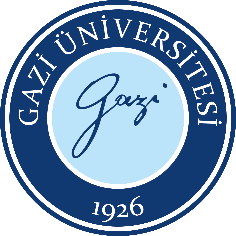 GAZİ ÜNİVERSİTESİ MÜZE İZİN FORMUZiyaret Eden Kurum/BirimZiyaretçi Adı Soyadı (Sorumlu Kişi)  Ziyaret Amacı ve (Varsa) Etkinliğin AdıZiyaret Tarihi Ziyaret SaatiZiyaretçi SayısıZiyaret Edilmek İstenilen Müzeİş Telefon Cep TelefonuE-Posta Adres